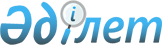 О ликвидации акционерного общества "Национальный научно-технический центр промышленной безопасности"Постановление Правительства Республики Казахстан от 24 мая 2017 года № 286.
      В соответствии с пунктом 4 статьи 98 и пунктом 1 статьи 178 Закона Республики Казахстан от 1 марта 2011 года "О государственном имуществе" Правительство Республики Казахстан ПОСТАНОВЛЯЕТ:
      1. Ликвидировать акционерное общество "Национальный научно-технический центр промышленной безопасности". 
      2. Комитету индустриального развития и промышленной безопасности Министерства по инвестициям и развитию Республики Казахстан совместно с Комитетом государственного имущества и приватизации Министерства финансов Республики Казахстан в установленном законодательством порядке принять меры, вытекающие из настоящего постановления.
      3. Утвердить прилагаемые изменения, которые вносятся в некоторые решения Правительства Республики Казахстан. 
      4. Признать утратившими силу некоторые решения Правительства Республики Казахстан согласно приложению к настоящему постановлению.
      5. Настоящее постановление вводится в действие со дня его подписания.  Изменения, которые вносятся в некоторые решения
Правительства Республики Казахстан
      1. В постановлении Правительства Республики Казахстан от 12 апреля 1999 года № 405 "О видах государственной собственности на государственные пакеты акций и государственные доли участия в организациях" (САПП Республики Казахстан, 1999 г., № 13, ст. 124):
      в перечне акционерных обществ и хозяйственных товариществ, государственные пакеты акций и государственные доли участия которых остаются в республиканской собственности, утвержденном указанным постановлением:
      в разделе "г. Астана": 
      строку, порядковый номер 21-134, исключить.
      2. В постановлении Правительства Республики Казахстан от 27 мая 1999 года № 659 "О передаче прав по владению и пользованию государственными пакетами акций и государственными долями в организациях, находящихся в республиканской собственности": 
      в перечне государственных пакетов акций и государственных долей участия в организациях республиканской собственности, право владения и пользования которыми передается отраслевым министерствам и иным государственным органам, утвержденном указанным постановлением:
      в разделе "Комитету индустриального развития и промышленной безопасности Министерства по инвестициям и развитию Республики Казахстан": 
      строку, порядковый номер 359-6, исключить.
      3. Утратил силу постановлением Правительства РК от 03.06.2022 № 361 (вводится в действие со дня его первого официального опубликования).

      4. Утратил силу постановлением Правительства РК от 29.12.2018 № 936.

 Перечень утративших силу некоторых решений
Правительства Республики Казахстан 
      1. Постановление Кабинета Министров Республики Казахстан от 9 марта 1992 года № 201 "О преобразовании Карагандинского отделения Восточного научно-исследовательского института по безопасности в горной промышленности".
      2. Постановление Кабинета Министров Республики Казахстан от 12 апреля 1994 года № 374 "О создании Республиканского научно-исследовательского центра технической безопасности при Шымкентском научно-исследовательском институте химической технологии и промышленной экологии (НИИХТПЭ)".
      3. Постановление Правительства Республики Казахстан от 28 июля 2000 года № 1154 "О государственных научно-исследовательских организациях в области технической безопасности", за исключением подпункта 5) пункта 1. (САПП Республики Казахстан, 2000 г., № 31, ст. 392).
      4. Постановление Правительства Республики Казахстан от 13 июля 2002 года № 772 "Отдельные вопросы республиканских государственных казенных предприятий Агентства Республики Казахстан по чрезвычайным ситуациям".
      5. Постановление Правительства Республики Казахстан от 25 мая 2009 года № 772 "О некоторых вопросах республиканского государственного предприятия на праве хозяйственного ведения "Национальный научно-исследовательский центр по проблемам промышленной безопасности" Комитета по государственному контролю за чрезвычайными ситуациями и промышленной безопасностью Министерства по чрезвычайным ситуациям Республики Казахстан" (САПП Республики Казахстан, 2009 г., № 27-28, ст. 241).
      6. Постановление Правительства Республики Казахстан от 21 сентября 2011 года № 1084 "О реорганизации Республиканского государственного предприятия на праве хозяйственного ведения "Национальный научно-исследовательский центр по проблемам промышленной безопасности" Министерства по чрезвычайным ситуациям Республики Казахстан" и его дочерних государственных предприятий и о внесении изменений и дополнений в некоторые решения Правительства Республики Казахстан" (САПП Республики Казахстан, 2011 г., № 54, ст. 774).
					© 2012. РГП на ПХВ «Институт законодательства и правовой информации Республики Казахстан» Министерства юстиции Республики Казахстан
				
      Премьер-МинистрРеспублики Казахстан

 Б. Сагинтаев
Утверждены
постановлением Правительства
Республики Казахстан
от 24 мая 2017 года № 286Приложение
к постановлению Правительства
Республики Казахстан
от 24 мая 2017 года № 286